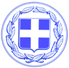                       Κως, 08 Σεπτεμβρίου 2017ΔΕΛΤΙΟ ΤΥΠΟΥΘΕΜΑ : “Συνεργείο του Δήμου ξεκίνησε από το πρωί εργασίες συντήρησης του δημοτικού φωτισμού και αντικατάστασης λαμπτήρων στο δρόμο προς το Μαστιχάρι.”Συνεργείο του Δήμου Κω πραγματοποιεί από το πρωί εκτεταμένες εργασίες συντήρησης του φωτισμού αλλά και αντικατάστασης των λαμπτήρων σε όλο το μήκος του δρόμου από Σταυρού Πέραμα έως το Μαστιχάρι.Πρόκειται για ένα δρόμο με μεγάλη κίνηση και κυκλοφορία, που συνδέεται με μια περιοχή τουριστικού ενδιαφέροντος, που συγκεντρώνει χιλιάδες επισκέπτες.Τα εργοτάξια του Δήμου και το αρμόδιο τμήμα για τον ηλεκτροφωτισμό στο οδικό δίκτυο, που η αρμοδιότητα ανήκει στο Δήμο Κω, θα πραγματοποιήσουν ανάλογες εργασίες και σε άλλες περιοχές του νησιού.Στόχος μας είναι να βελτιώνουμε καθημερινά την εικόνα του νησιού μας αλλά και την καθημερινότητα του πολίτη.Γραφείο Τύπου Δήμου Κω